北京工商大学2023年12月教职工理论学习参考各基层党委（党总支、直属党支部）：现发布12月全校教职工理论学习参考，请参照执行。一、重要讲话等1.国家主席习近平发表二〇二四年新年贺词http://www.news.cn/politics/leaders/20231231/64cc67c422ae40038a4c47ab241bce11/c.html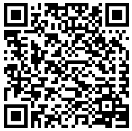 2.中共中央政治局召开专题民主生活会 习近平主持会议并发表重要讲话http://www.news.cn/politics/leaders/2023-12/22/c_1130042358.htm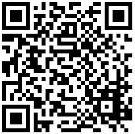 3.中共中央举行纪念毛泽东同志诞辰130周年座谈会 习近平发表重要讲话http://www.news.cn/politics/leaders/20231226/75f2667e28f4409ca9cfa73db9e57aef/c.html（含讲话全文）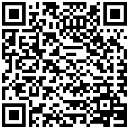 4.中共中央政治局召开会议 分析研究2024年经济工作 研究部署党风廉政建设和反腐败工作 审议《中国共产党纪律处分条例》 中共中央总书记习近平主持会议https://tv.cctv.com/2023/12/08/VIDEmXuzDJdaVe8QreHzFoRu231208.shtml?spm=C31267.PXDaChrrDGdt.EbD5Beq0unIQ.5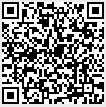 http://www.news.cn/politics/zywj/20231227/3017d5e6509843e18081be00be292b1b/c.html（中共中央印发《中国共产党纪律处分条例》）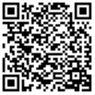 5.中央经济工作会议在北京举行 习近平发表重要讲话http://www.news.cn/2023-12/12/c_1130022917.htm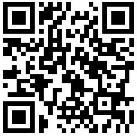 6.中央外事工作会议在北京举行 习近平发表重要讲话http://www.news.cn/politics/leaders/20231228/27cf6e7328174edaad94aeb083369616/c.html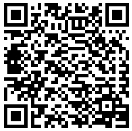 7.习近平在上海考察时强调 聚焦建设“五个中心”重要使命 加快建成社会主义现代化国际大都市 返京途中在江苏盐城考察http://www.news.cn/politics/leaders/2023-12/03/c_1130006474.htm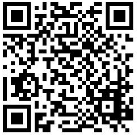 8.习近平在广西考察时强调 解放思想创新求变向海图强开放发展 奋力谱写中国式现代化广西篇章http://www.news.cn/politics/leaders/2023-12/15/c_1130029679.htm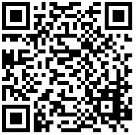 9.习近平在第十个国家宪法日之际作出重要指示强调 坚定维护宪法权威和尊严推动宪法完善和发展 更好发挥宪法在治国理政中的重要作用 赵乐际出席国家宪法日座谈会并讲话http://www.news.cn/politics/leaders/2023-12/04/c_1130008017.htm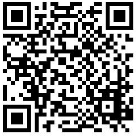 10.致信：（1）习近平向2023年“读懂中国”国际会议（广州）致贺信https://tv.cctv.com/2023/12/02/VIDEQeWoEHgCDnK0spG09DI5231202.shtml?spm=C31267.PXDaChrrDGdt.EbD5Beq0unIQ.5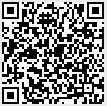 （2）习近平向首届“良渚论坛”致贺信https://tv.cctv.com/2023/12/03/VIDEcgl1VEEOFHyhJc48rXW0231203.shtml?spm=C31267.PXDaChrrDGdt.EbD5Beq0unIQ.41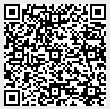 （3）习近平向“2023从都国际论坛”致贺信https://tv.cctv.com/2023/12/04/VIDEk8OtEaTHtLyWcZzo14wR231204.shtml?spm=C31267.PXDaChrrDGdt.EbD5Beq0unIQ.9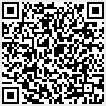 11.市委十三届四次全会强调 推动学习贯彻习近平新时代中国特色社会主义思想持续走向深入 以新时代首都发展为统领奋力书写中国式现代化的北京篇章 市委常委会主持会议 尹力讲话https://www.beijing.gov.cn/ywdt/hyxx/sw/202312/t20231221_3506142.html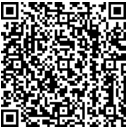 二、理论文章1.《求是》2024年第1期：习近平：以美丽中国建设全面推进人与自然和谐共生的现代化http://www.qstheory.cn/dukan/qs/2023-12/31/c_1130048939.htm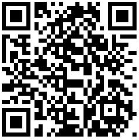 2.《求是》2023年第24期：习近平：在二十届中央机构编制委员会第一次会议上的讲话http://www.qstheory.cn/dukan/qs/2023-12/15/c_1130027227.htm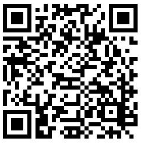 3.《求是》2023年底24期：怀进鹏：厚植爱国情怀 培育时代新人http://www.qstheory.cn/dukan/qs/2023-12/16/c_1130027731.htm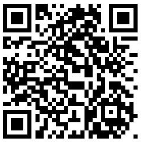 三、音视频资料1.【学习贯彻习近平新时代中国特色社会主义思想主题教育】《榜样8》专题节目https://www.12371.cn/special/by8/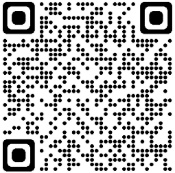 2.【学习党的二十大精神】不断增强社会主义意识形态凝聚力和引领力http://www.71.cn/2023/0424/1198559.shtml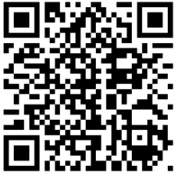 